KOMUNIKAT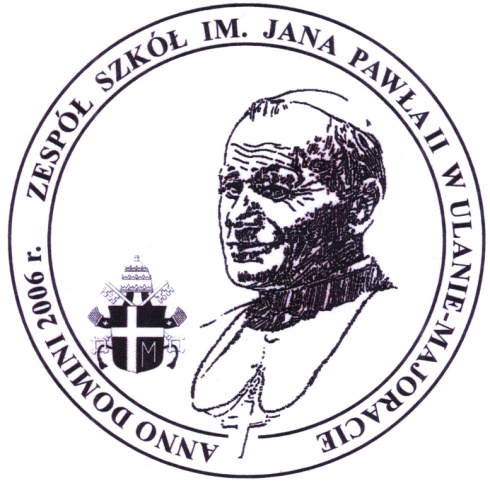 Z OCENY PRAC, KTÓRE   WPŁYNĘŁY NA DIECEZJALNY KONKURS PLASTYCZNY„Ludzie są stworzeni do radości.”Komisja artystyczna:1.Sławomir Żyłka-przewodniczący komisji (instruktor  d/s plastyki – Gminny Ośrodek Kultury w Ulanie - Majoracie, Łukowski Ośrodek Kultury)2.Grażyna Hankiewicz – członek komisji (emerytowany nauczyciel plastyki)3.Jolanta Palica- członek komisji (Dyrektor Gminnej Biblioteki Publicznej w Ulanie-Majoracie)stwierdza, że na konkurs wpłynęło 374 prace. Po przejrzeniu wszystkich  prac konkursowych komisja postanowiła: 	nagrodzić w kategorii 5-6 lat	I miejsce - Jan Gąsior 6 lat– Samorządowe Przedszkole nr 3              z Oddziałami Integracyjnymi w Międzyrzecu Podlaskim- opiekun s. Leonarda Anna KlimII miejsce - Nikola Mitura 6 lat- Zespół Szkół w Poizdowie-opiekun Maria AnysiewiczIII miejsce – Martyna Moniuszko 6 lat – Szkoła Podstawowa     w Połoskach- opiekun Beata Pietruczukwyróżnić w kategorii 5 – 6 latAleksandra Kopiejek 5 lat – Zespół Szkół w Ulanie-Majoracie- opiekun Anna KoziełNadia Migal 5 lat – Szkoła Podstawowa w Białce- opiekun Anna SobijanekNatalia Dejek 7 lat – Zespół Szkół w Poizdowie-opiekun Maria Anysiewicznagrodzić w kategorii kl. I-IIII miejsce – Dominika Wysokińska 8 lat – Szkoła Podstawowa              w Śmiarach- opiekun Hanna JastrzębskaII miejsce – Marzena Jastrzębska 8 lat – Szkoła Podstawowa             w Śmiarach- opiekun Hanna JastrzębskaIII miejsce – Antonina Brodowska 9 lat – Szkoła Podstawowa             w Zbuczynie	- opiekun Elżbieta Chomkawyróżnić w kategorii kl. I – IIILena Plewka 9 lat – Zespół Oświatowy w Brzozowicy Dużej	- opiekun Anna BryńczakUrszula Trzeciak 7 lat–Szkoła Podstawowa w Śmiarach-opiekun Hanna Jastrzębska	Łukasz Radczuk 8 lat – Zespół Szkół w Ulanie-Majoracie-opiekun Magdalena Dziurdziaknagrodzić w kategorii kl. IV - VI I miejsce – Mikołaj Karabin 12 lat -  Zespół Oświatowy w Stoku Lackim -opiekun Piotr DąbrowaMagdalena Katarzyna Osiak 12 lat – Szkoła Podstawowa               w Brzegach -opiekun Anna SalamonikMagdalena Chudon 11 lat – Publiczna Szkoła Podstawowa                  w Mokobodachopiekun – Wioleta Szandeckawyróżnić w kategorii kl. IV - VI Weronika Chromińska 12 lat –-  Zespół Oświatowy w Stoku Lackim -opiekun Piotr DąbrowaBarbara Lipińska 11 lat – Zespół Szkół w Ulanie-Majoracie	-opiekun Barbara KarwowskaEmilia Rytel 11 lat – Szkoła Podstawowa nr 11                            w Siedlcach-opiekun Anna WyrębiakJan Osiak 11 lat - Szkoła Podstawowa w Starych Kobiałkach	-opiekun Krystyna Koniecznanagrodzić w kategorii kl. VII -VIIII miejsce – Marta Chilimoniuk 14 lat – Zespół Szkół w Ulanie-Majoracie	-opiekun Barbara KarwowskaII miejsce – Kamil Wróbel 13 lat - Szkoła Podstawowa               w Brzegach -opiekun Anna Salamonikwyróżnić w kategorii kl.VII-VIIIZuzanna Reda 14 lat – Publiczna Szkoła Podstawowa w Nowej Rokitni	-opiekun s. Katarzyna PylOgółem nagrodzono 11 i wyróżniono 11 autorów prac. Laureaci  otrzymają dyplomy oraz nagrody.                                      Opiekunowie artystyczni wszystkich autorów prac oraz placówki oświatowe, których reprezentanci wzięli udział w konkursie „Ludzie są stworzeni do radości” otrzymają także pamiątkowe dyplomy.Prace konkursowe w bieżącym roku prezentowały porównywalny poziom do poprzednich edycji zarówno jeżeli chodzi o środki wyrazu plastycznego jak też zrozumienie symbolicznego hasła. Większość prac broniła się obrazem i jego przemyślaną symboliką.                              Komisja już wielokrotnie zwracała uwagę aby unikać naśladownictwa malarstwa komiksowego i napisów, dzieje się tak nadal chociaż już w mniejszym stopniu - wyraźnie więc podkreślamy - nie jest to konkurs słowa tylko obrazu…                              a tegoroczne przesłanie:                                                                          „Ludzie są stworzeni do radości” dawało wręcz nieograniczone możliwości artystycznego obrazowania. Drugi, powtarzający się  problem to samodzielność tworzenia prac konkursowych. Zdecydowanie i nieustanie nalegamy:                             - Nie odbierajcie dzieciom radości tworzenia, a kiedy trzeba pomóc, pomagajcie roztropnie… to znaczy motywujcie.                       Oprócz walorów plastycznych uwagę komisji zwróciły prace wyrażające w sposób symboliczny ideę konkursu.                            Zachęcamy do unikania dosłowności na korzyść przenośni. Częstym założeniem jest także patos obrazowania co doprowadza w wielu przypadkach do powstania prac z pogranicza makabreski i niewłaściwie pojętej karykatury… po prostu to co miało zachwycać – nie zachwyca a śmieszy.                                                                  Przyjmijmy za pewnik, że prostota poprzedzona analizą i refleksją, nie tylko w plastyce, jest złotym środkiem.                                          Chociaż już nieliczne, ale zdarzały się także prace naśladujące koncepcję i wykorzystujące motyw już stworzony przez kogoś.  Komisja gratuluje laureatom i ich opiekunom artystycznym. W imieniu organizatorów i Jury dziękuje serdecznie szkołom im. Jana Pawła II z Diecezji Siedleckiej za udział w konkursie. Zapraszamy do jego kolejnej edycji.                                                                                  Zachęcamy młodych artystów do stosowania rzadziej spotykanych, ale równie ciekawych technik plastycznych a przede wszystkim nawołujemy do przenoszenia na papier swojej radości tworzenia! Na tym komunikat zakończono.Komisja:Sławomir ŻyłkaGrażyna HankiewiczJolanta PalicaUlan-Majorat,  dnia 3 kwietnia  2023 r.